 YMCA of ACADIANA 2017-2018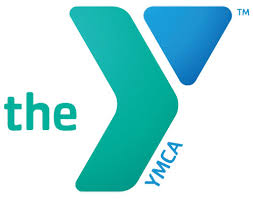 HOLIDAY CAMP REGISTRATION FORM Start Date: _________________________Child’s Name:______________________________________________________________________________Home Address:_____________________________________________________________________________City:_______________________________	State:_____	Zip:__________  Phone:_____________________Date of Birth: _____________Age:__________Grade:_________	Male/Female:_____________		Mother’s Name:___________________________________ Cell & Work Phone:_________________________Father’s Name: ___________________________________ Cell & Work Phone:_________________________E-mail Contact:_____________________________________________________________ ________________Emergency Contact: _______________________________________Telephone #:_______________________PLEASE LIST ALL PEOPLE AUTHORIZED TO PICK UP YOUR CHILD: 1._________________________________________________________	Phone: ______________________2. _________________________________________________________	Phone: ______________________3. _________________________________________________________	Phone: ______________________4. _________________________________________________________	Phone: ______________________5. _________________________________________________________	Phone: ______________________6. _________________________________________________________	Phone: ______________________HEALTH RECORDIs there any significant health history that the staff should know about?Is there any reason for physical restriction and to what extent?Any medication to be taken?  Please see the YMCA about a medical release form.Any other medical information you feel would help the YMCA serve your child?Preference of hospital or Doctor in case of emergency.WAIVERI understand that the YMCA of Acadiana assumes no responsibility for injuries or illness that my child may sustain as a result of a physical condition or resulting from participation in any athletic activities.I specifically waive, give up, and release the YMCA and staff from liability from any claim for damages which I or my child may have relating to injuries or illness that he/she may sustain at the YMCA while participating in YMCA activities.  I agree to indemnify and hold harmless the YMCA from any loss, liability, damage, or cost they may incur due to the presence of the undersigned in, upon, or about the YMCA premises or in any way observing or using any facilities equipment of the YMCA or participating in any programs affiliated with the YMCA whether caused by the negligence of the YMCA or otherwise.In signing the waiver, I certify that my child is in good health with no chronic illness or abnormal tendencies.  In the event of any emergency in which my child requires medical care, I authorize the YMCA to act for me, and to obtain for him/her whatever medical treatment the staff in its best judgment deems necessary and appropriate; including, but not limited to, whatever medical and/or dental examination, diagnosis, and/or treatment is deemed necessary.I understand the YMCA of Acadiana is NOT responsible for personal property lost or stolen while members and/or program participants are using YMCA facilities or on YMCA premises.I give permission to the YMCA of Acadiana to use, without limitation or obligation, photographs, film footage, or tape recordings, which may include my child’s image or voice for purposes of promoting or interpreting YMCA programs.I further understand that if my child is not picked up from camp by 6:30 p.m. and the YMCA has tried to contact all authorized persons, the YMCA will notify the necessary agencies to come and get my child.  The YMCA has been instructed by the Lafayette Police Department to carry out this procedure. PRICESHoliday Camp Rate: $25 per day per child**All Payments are Non-Refundable**POLICIES AND PROCEDURESI understand that my registration fee is due each school year for the Before and After School Enrichment Programs.I agree that all PAYMENTS ARE DUE ON MONDAY, the week of service.  If payments are not current, service will be terminated.I agree to submit a Tuition Express Authorization Form providing my debit/banking information.  This will be charged automatically if my child’s account is delinquent. I agree to pay a $25.00 fee for all retuned checks.I understand the YMCA does not carry medical insurance and this coverage is my responsibility.I agree to pick up my child no later 6:00 p.m.  I further agree to pay a late fee of $1.00 per minute that I am late.IF YOUR CHILD IS PICKED UP LATE 3 TIMES, THEY WILL BE RELEASED FROM THE PROGRAM.The YMCA OF ACADIANA reserves the right to discontinue service to any child/children due to any of the following:  Foul language, lewd behavior, physical abuse toward another camper or YMCA staff, disrespect or foul language from parent or guardian.____________________________________________		____________________PARENT OR GUARDIAN				                               DATE.